Přihláška do start-upového programu ideaSTART Název subjektu: Právní forma: SÍDLO: IČ: KONTAKT (email a telefon): PŘEDMĚT PODNIKÁNÍ: ROK ZAHÁJENÍ PODNIKÁNÍ: STRUČNÝ POPIS PODNIKATELSKÉHO ZÁMĚRU:Klient vyplněním tohoto dotazníku v souladu s ustanovením § 5 zákona č. 101/2000 Sb., o ochraně osobních údajů uděluje JAIP jako správci údajů dobrovolně souhlas se zpracováním výše uvedených osobních údajů pro účely vlastní evidence klientů a dále pro šíření obchodních sdělení JAIP v podobě odborných právních informací a zpráv, marketingových materiálů, nabídek spolupráce, pozvánek na odborné semináře a konference, a na kulturní a sportovní akce pořádané s JAIP, prostřednictvím elektronických prostředků podle zákona č. 480/2004 Sb., o některých službách informační společnosti, v platném a účinném znění. Tento souhlas se uděluje na dobu neurčitou.JAIP jako správce osobních údajů prohlašuje, že bude shromažďovat osobní údaje v rozsahu nezbytném pro naplnění stanoveného účelu a zpracovávat je pouze v souladu s účelem, k němuž byly shromážděny. Zaměstnanci správce jsou povinni zachovávat mlčenlivost o osobních údajích, a to i po skončení pracovního poměru u správce. Klient má právo přístupu ke svým osobním údajům a právo na opravu osobních údajů, jakož i další práva uvedená v ustanovení § 21 zákona č. 101/2000 Sb., o ochraně osobních údajů a o změně některých zákonů, v platném a účinném znění. Udělený souhlas je klient oprávněn kdykoliv odvolat písemným sdělením doručeným do sídla JAIP.DATUM: 								PODPIS: 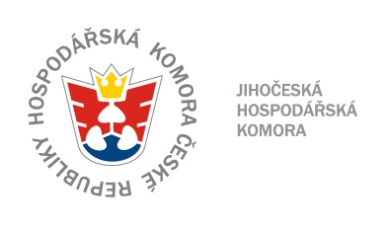 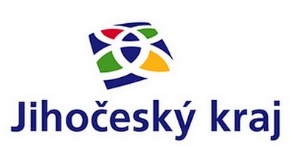 